La opinión del especialistaEste mes le ha tocado al melocotón. Por eso, para conocer un poco más a esta maravillosa fruta, hemos ido a visitar a Sebastià Caseny, mayorista del Mercado Central de Frutas y Hortalizas de Mercabarna. ¿Cuántos años hace que vende melocotones en Mercabarna?Yo estoy desde el principio, de hecho estuve presente durante la inauguración, eso fue en el año 1971 si no recuerdo mal.¿Cuándo es la mejor época para comprarlos?La mejor época es desde julio hasta octubre, es decir durante el verano.¿Cuántas toneladas de melocotón vende por temporada?Unas 60 o 70 toneladas aproximadamente por temporada.¿De dónde provienen los melocotones que vende?Los melocotones de esta parada los traen de Lleida, Aragón, Murcia, Valencia, etc. ¿Cuál es la variedad que más le gusta a la gente?El que más consume la gente es el melocotón amarillo.¿En qué debemos fijarnos a la hora de comprar melocotones?Debemos mirar que tengan buen color, que estén maduros y ante la duda probarlos.¿Cómo podemos conservar melocotones en perfectas condiciones?Si es verano en la nevera y sacarlos media hora antes de consumirlos, pero si no hace calor podemos dejarlos fuera en un sitio fresco y sobre todo no golpearlos.Y para acabar ¿cuál es su receta preferida con melocotón?Definitivamente como están más buenos son al natural, aunque quedan muy bien en una buena macedonia acompañado de otras frutas.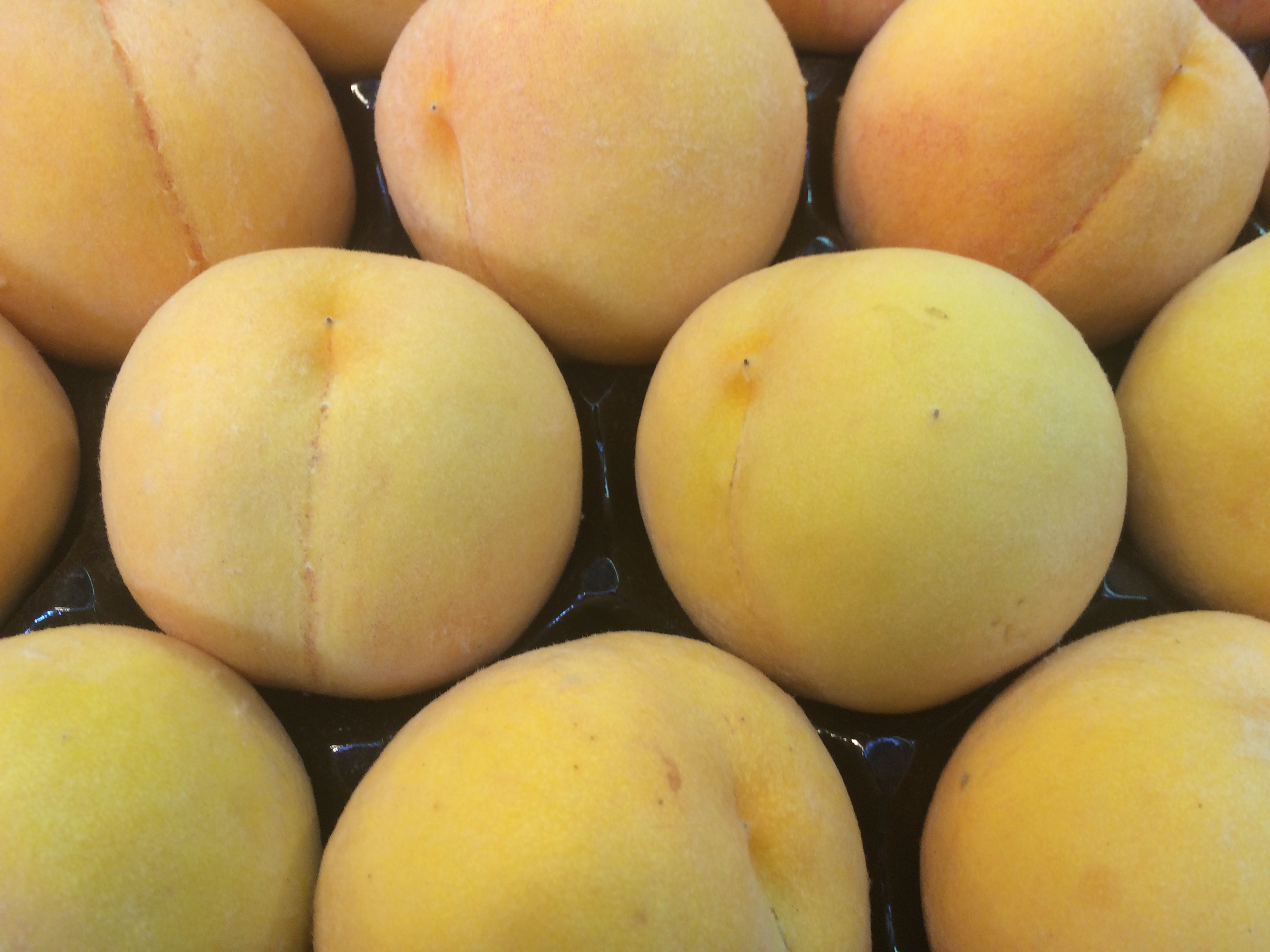 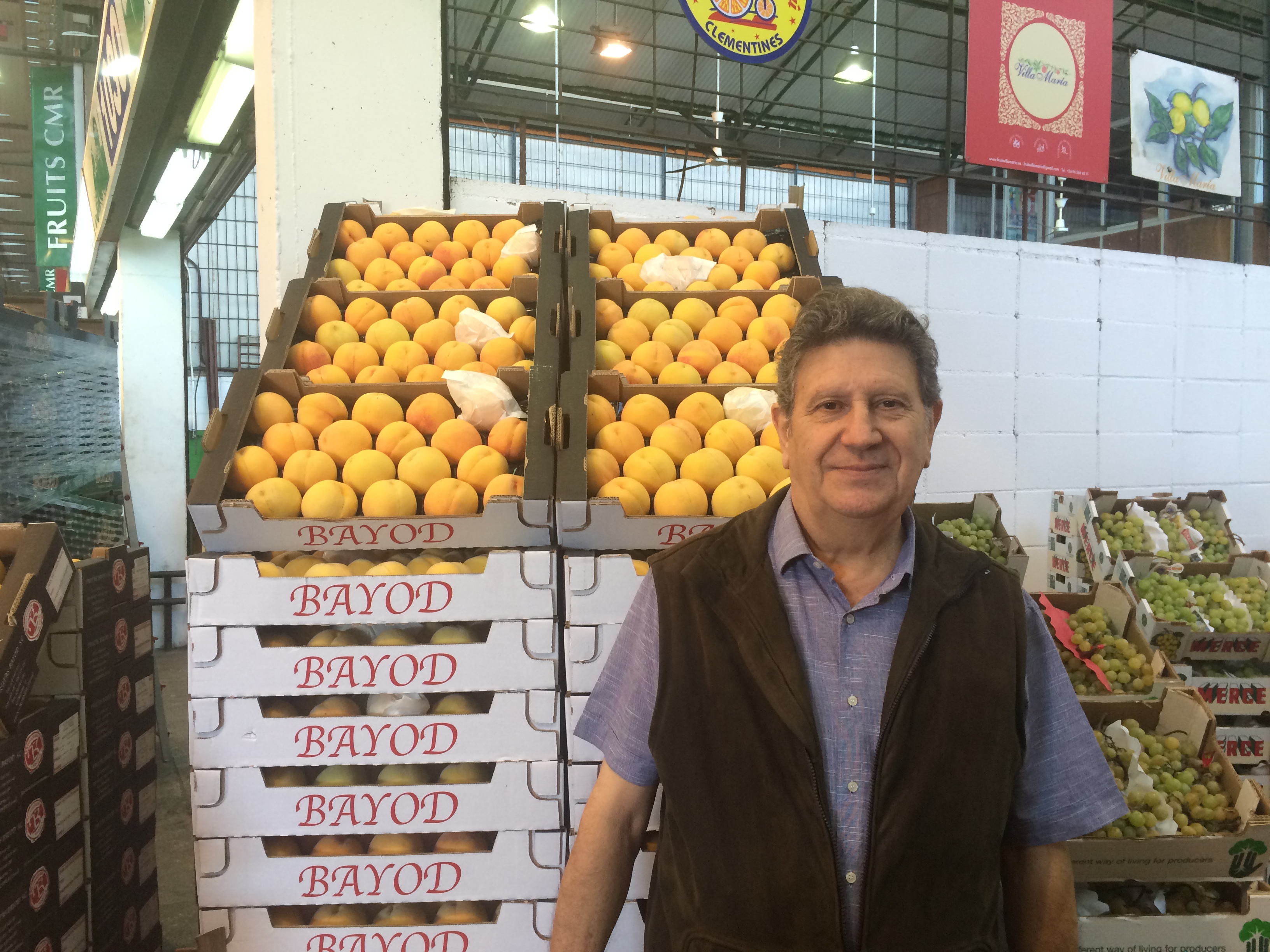 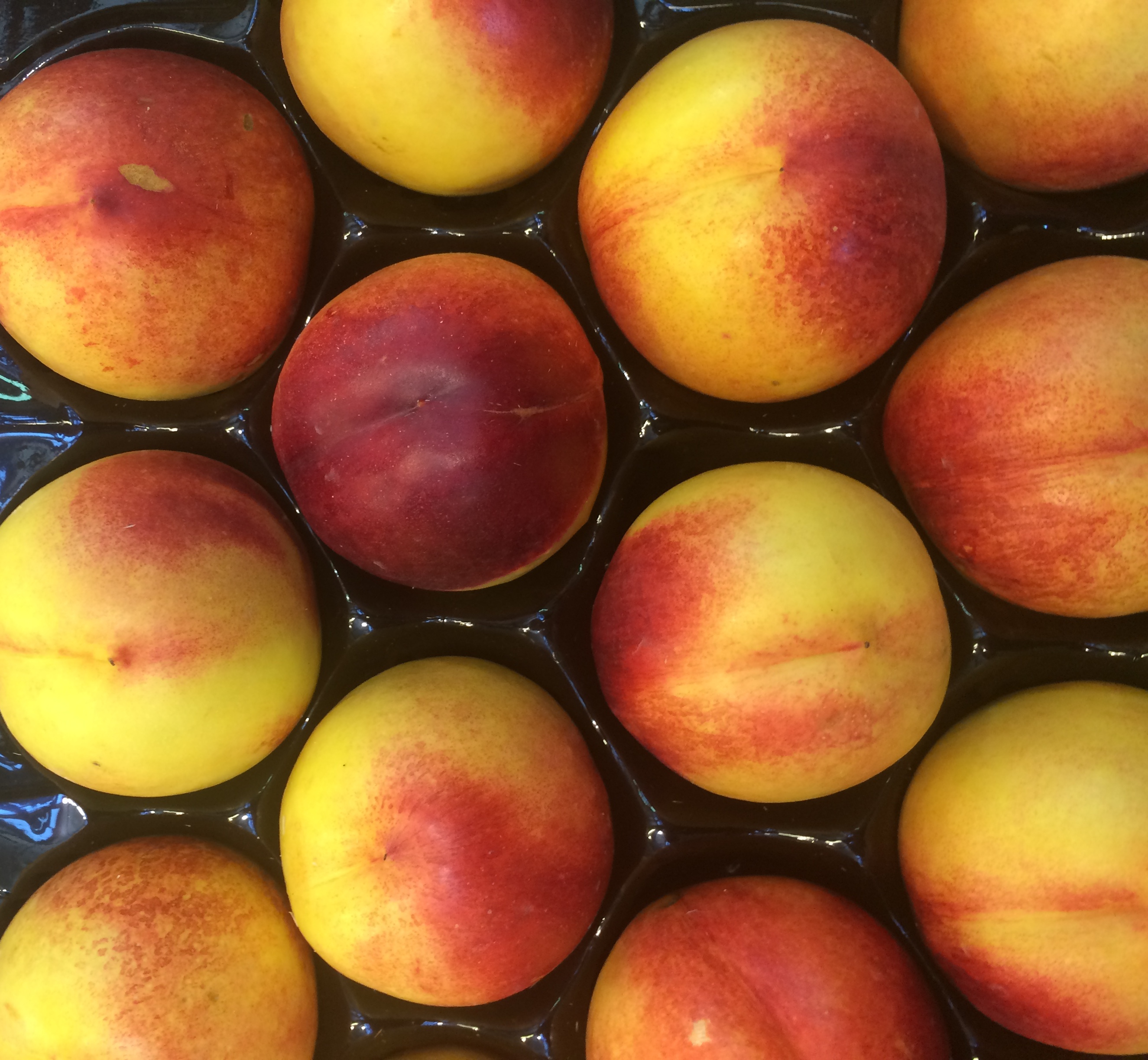 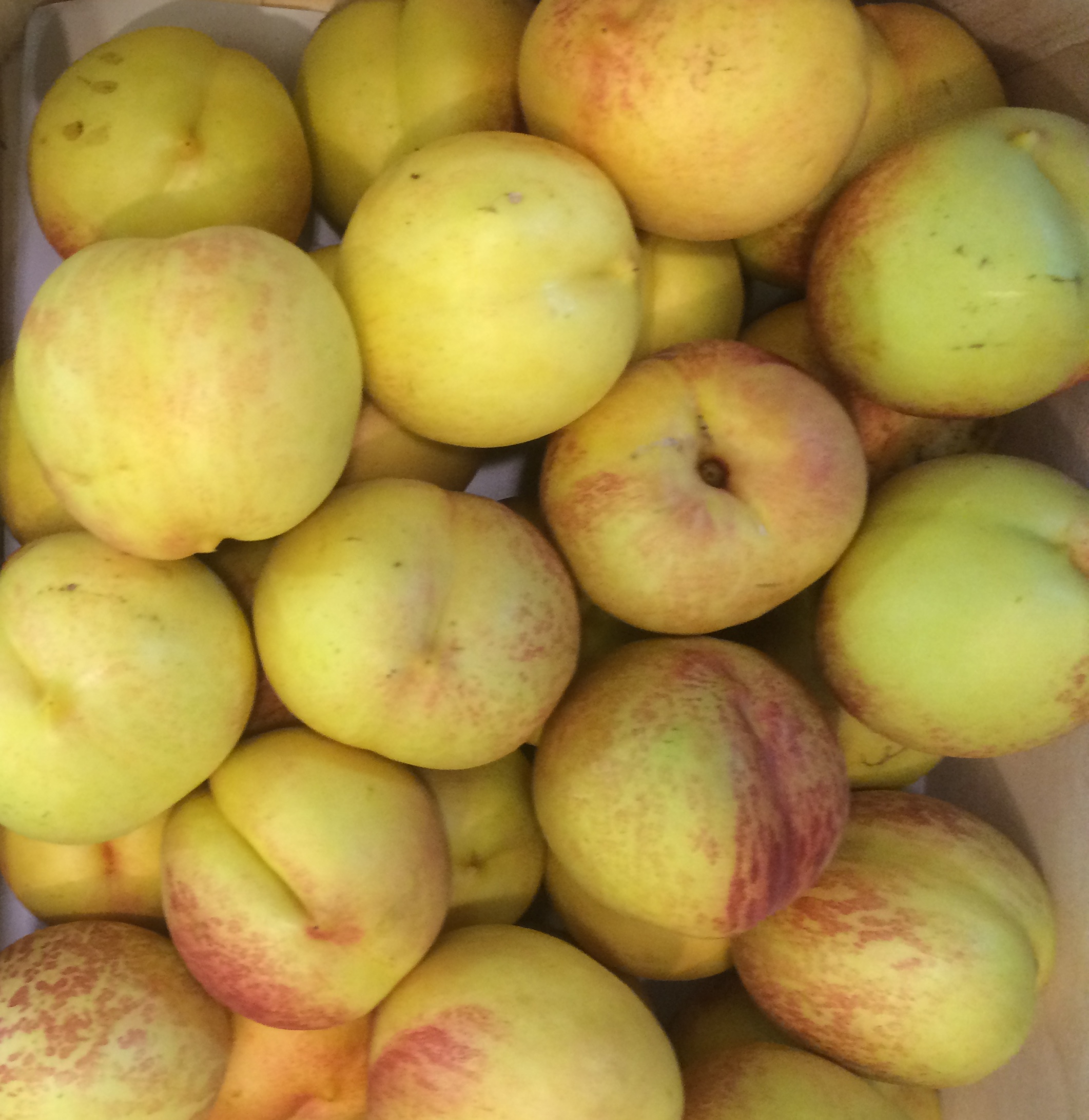 